The Constitution of the MIT Rocket TeamArticle I: PurposeThe Rocket Team at the Massachusetts Institute of Technology aims to build and maintain an MIT community that gains practical skills in rocketry and engages the greater community with rocketry. This is accomplished with four key goals of the organization. The Rocket Team shall: Participate in sport and hobby rocketryThe team shall participate in rocketry competitions or build large team rockets. The members shall be in good standing with the National Association of Rocketry, local rocketry groups and organizations, abide by all launch site and standard practice rules, and befriend those with passion for the sport. A driving goal should be the certification of its members by the NAR.Perform community outreach to encourage interest in rocketry and the STEM fieldsThrough internal channels at MIT and otherwise, the members of the team shall strive to spread its knowledge and interest to those in the community to ensure the continued inspiration of those who can contribute to the field.Strive to supplement the curriculum of the undergraduate experience The team shall assist in the development of marketable skills for its members, establish a professional network within aerospace engineering, and provide demonstrable experience as a member of a student run team. The team shall serve to provide leadership experience to its members, whether in an official position or not. Members shall gain hands-on experience in accordance with the MIT motto “mens et manus”.Encourage its members to build lasting connections and friendshipsThrough the camaraderie and enthusiasm of rocketry, Rocket Team shall serve to bring together those with a similar vision, passion, and excitement for rocketry. Article II: MembershipAny member of the MIT community is eligible to become a member of this organization. One is considered a member of this organization in any given academic term if she has attended at least one club activity and one open meeting in the preceding or current month.The organization’s membership will at all times consist of at least 5 MIT students and be more than half MIT students.This organization will not discriminate based on any characteristic listed in MIT's Nondiscrimination Statement.If this organization charges any monetary dues, there will be exceptions made for students that cannot afford these dues.Article III: OfficersThe Executive Board handles all administrative matters for the team. The positions below form the Executive Board:PresidentThe president shall be the official representative of the group to any other organization and to MIT.The president is responsible for the maintenance of relationships with internal and external personnel who help the team accomplish its mission.TreasurerThe treasurer shall be responsible for the finances of the group.The treasurer is required to sign all checks/vouchers of the group.The position may be occupied by two members with the official title of co-treasurer.The treasurer shall be responsible for the maintenance of a sponsorship packet.If a candidate expresses interest, the team shall vote to elect a Vice-President. The duties of the Vice-President are to assist the president and fill in for her/him when necessary.If more than one candidate expresses interest, the team shall vote to elect a Publicity/Outreach chair. The position may be occupied by two members with the official title of Publicity/Outreach co-chair.If the position is not filled during elections or if only one candidate expresses interest, the President may appoint a team member to fill these positions at his/her discretion. Publicity/Outreach chair is/are responsible for the maintenance of the team website and the organization of team outreach events. If more than one candidate expresses interest, the team shall vote to elect a Social chair.The position may be occupied by two members with the official title of Social co-chair.If the position is not filled during elections or if only one candidate expresses interest, the President may appoint a team member to fill these positions at his/her discretion.Social chair is responsible for cultivating a sense of team camaraderie, which may include organizing apparel orders and team bonding events.If more than one candidate expresses interest, the team shall vote to elect a Launch Operations Chair.Only one member may hold the Launch Operations Chair position.If the position is not filled during elections or if only one candidate expresses interest, the President may appoint a team member to fill these positions at his/her discretion.The Launch Operations Chair is responsible for the following:Creation and Maintenance of a launch checklist.Records of all events that occur relating to launching.Inspection of launch hardware, especially relating to ignition systems and launch pads.Organization, collection and transportation of rocket and launch hardware to and from lab.Organization of Estes and high powered build sessions for new members.If more than one candidate expresses interest, the team shall vote to elect a Safety Officer.If the position is not filled during elections or if only one candidate expresses interest, the President may appoint a team member to fill these positions at his/her discretion.Safety officer is responsible for the following:Maintenance of a clean and functional labAdherence to safe work practicesCommunications with external bodies regarding safety issuesThe Executive Board must include a President and a Treasurer. These positions must be occupied by distinct, current MIT students.Elections:Elections of officers shall occur near the end of the spring semester.Any member of this organization is eligible to run for office.Quorum is 51% of the group.Any member is elected if he or she wins a majority of the voting members.If more than two people are running and no one wins a majority, then the person with the fewest votes is dropped from the ballot and votes are recast.The term of office begins on August 1st following spring elections and runs until the following August 1st or on a date agreed upon by the current and leadership-elect so that the business of the previous officers may be concluded.Removal: An officer may be removed by a two-thirds vote of the members.Article IV: SubteamsTeam projects, with the discretion of the President, may be accomplished with the creation of Subteams.Upon the creation of a Subteam, a position for a Subteam lead is opened.The Executive board must accept applications for the Subteam lead position for at least 24 hours and announce the opening to all members.If there are no applicants, the President may assign a member to the positionUpon reviewing all applications, the President decides on who obtains the position.The President reserves the right to create or eliminate Subteams based on the needs of the current project at any point in the term.The Executive Board and Subteam Leads form the body of officers formally called Team Leads.Article V: MeetingsMeetings are typically held at least once a week.Open meetings are defined as general body meetings to which all members are expected to attend. The president is responsible for determining when open meetings are and publicizing this to the group.Meetings shall be presided over by the president, unless s/he is absent, and in that case the vice-president shall preside, unless s/he is absent, and in that case the treasurer shall preside.The consensus of Team Leads is final for all engineering, financial, and project decisions.If no consensus can be reached, the President may invoke executive privilege, and his/her decision is final.All financial purchases under $500 must be approved by at least one of the following officers: President, Vice-President, or Treasurer.Purchases over $500 must be approved by consensus among Team Leads.Quorum for a meeting shall be two members of the organization.Article VI: AmendmentsAmendments shall be presented by any member of the organization. Amendments shall be passed by a two-thirds voted of the members present.Quorum for amending this constitution shall be 51% (rounded up) of all active members of the organization.Article VII: ASA Governance ClauseThe MIT Rocket Team agrees to abide by the rules and regulations of the Association of Student Activities, and its executive board. This constitution, amendments to it, and the by-laws of this organization shall be subject to review by the ASA Executive Board to insure that they are in accordance with the aforementioned rules and regulations.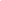 (President)									(date)